УВАГА!Розпочато прийом пропозицій щодо закупівлі послуг з надання в оренду торгівельного приміщенняДержавне підприємство спиртової та лікеро-горілчаної промисловості «Укрспирт» (ЄДРПОУ: 37199618) проводить конкурс по визначенню переможця щодо закупівлі послуг з надання в оренду торгівельного приміщення. 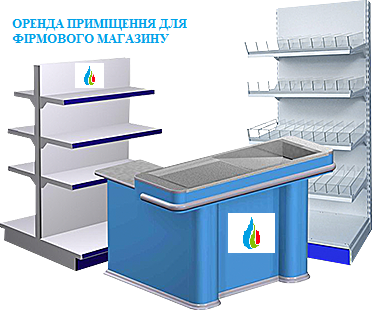 Юридична адреса: 07400, Київська обл, м. Бровари, вул. Гагаріна, 16; Фактична адреса: 03150м. Київ, вул. Фізкультури, 30 В, оф. 600, (БЦ «Фарінгейт»).1. Технічне завдання щодо закупівлі послуг з надання в оренду торгівельного приміщення до 16.02.2018 р.Візьмемо в оренду приміщення нежитлової нерухомості бажано з ремонтом, в прохідному місці з відкритим  планування, з активним автомобільним та пешохідним трафіком. Метраж від 40 кв.м. до 150 кв.м., Вхідна потужність не менше 15 кВт, наявність місць для паркування. Розглянемо варіанти: Ринок «Нивки», ТЦ «Мега Сіті», м. Нивки, м. Позняки, м. Оболонь (Мінський масив), район Севастопільської площі.З приводу надання комерційних пропозицій звертайтесь за номером телефону:Контактна особа: Г.Л. Мікаелянтел. 050-404-32-07Комерційні пропозиції надсилайте на електронну адресу:  v.beda@ukrspirt.com